
Aguascalientes, Ags. Gracias por su elección, a continuación le presentamos el Programa que hemos formado para la capacitación de Auditorias Internas de los sistemas de Gestion Norma ISO 19011:2011Las empresas que implantan sistemas de gestión encuentran en las auditorías una de las herramientas de mejora más eficaces, no sólo porque permiten detectar no conformidades y corregirlas, sino también porque ponen de manifiesto oportunidades de mejora. Además, la realización de auditorías de forma periódica es un requisito exigido por los sistemas de gestión. La Norma ISO 19011 proporciona las directrices para la planificación y realización de auditorías, así como orientación sobre la competencia y evaluación de los auditores, por lo que puede ser utilizada por las empresas como referencia para la realización de sus auditorías internas.ObjetivoAdquirir los conocimientos necesarios para la planificación y realización de auditorías de sistemas de gestión, tomando como referencia la Norma ISO 19011 Conocer las funciones del auditor y las actitudes que debe adoptar durante la auditoría Aprender a identificar y redactar no conformidadesDirigido aPersonal que realice auditorias de sistemas de gestión ContenidoIntroducción a las auditorías: Definición y requisitos Tipos de auditoría Objetivos y beneficios de las auditorías La Norma ISO 19011:2011 Directrices para la auditoría de los sistemas de gestión Principios de auditoría Gestión del programa de auditoría Planificación y realización de las auditorías: Inicio de la auditoría Preparación de las actividades de auditoría Realización de las actividades de auditoría Las herramientas del auditor Comportamiento del auditor Recogida y verificación de información Redacción y clasificación de no conformidades Preparación, aprobación y distribución del informe de auditoría Finalización de la auditoría y seguimiento Competencia y evaluación de las personas implicadas en la auditoría Casos prácticosMetodologíaEl Taller está diseñado bajo la metodología de “aprender – haciendo”, lo que permite al participante poner en práctica inmediatamente los conocimientos que va adquiriendo, modificando sus actitudes y aplicando sus conocimientos en sus actividades diarias El taller es 40% teoría – 60 % ejercicios y casos prácticosTécnicas y Material DidácticoEl contenido será presentado de manera expositivo – participativo, con técnicas vivenciales.  Durante las sesiones se utilizarán diferentes materiales didácticos como: guía para el participante, material para actividades y dinámicas.Duración  10 horas LugarSala de capacitación de IDEEA Consultores “Quinta Campestre”. En caso de que el cliente desee un grupo cerrado (mínimo 15 participantes) puede ser en sus instalaciones o el lugar de su elección. NOTA: El uso de nuestras instalaciones no genera costo extra.Valor de inversiónValor de la inversión por persona es de $2,500 pesos más16% de IVA por entregarse factura a nombre de persona moral IDEEA S.C.NOTA: El valor unitario por grupo mayor a 20 a personas, tiene un 25% de descuento sobre el valor original, más el 16% de IVA.El valor de la inversión Incluye*Se incluyen, si es en la sala de capacitación de IDEEA**A negociar con el clienteNOTA: Los ítems de la tabla anterior que IDEEA no proporcione, se solicita al cliente que los proporcione en la medida adecuadaEsperando poder servirles, nos ponemos a sus apreciables órdenes.SINOREQUISITOSXCertificado de competencia de Formación de Auditores individual avalado por la STPS*Equipo audiovisual (cañón, pantalla, bocinas, pintarron, rotafolios)**Sala de capacitación de IDEEAXCarpeta del participante impreso (Norma ISO 19011:2011)*Coffe break continuo (Únicamente si es en las instalaciones de IDEEA)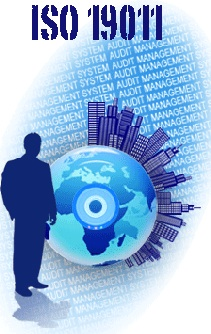 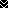 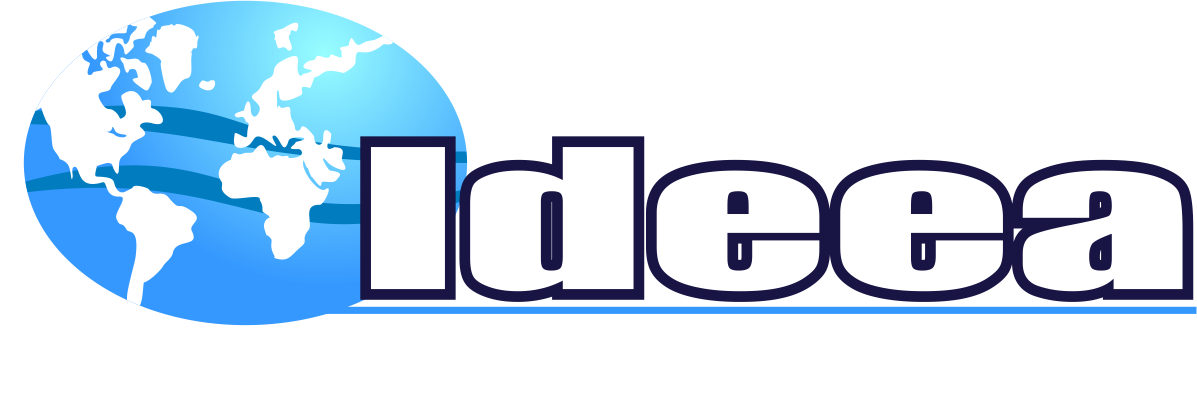 